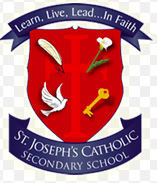 St. Joseph Catholic Secondary SchoolMathematics DepartmentTeacher; Mr. ZappitelliFoundations for College Grade 12, College PreparationCourse Code: MAP4CIntroductionThis course enables students to broaden their understanding of real-world applications of mathematics. Students will analyse data using statistical methods; solve problems involving applications of geometry and trigonometry; solve financial problems connected with annuities, budgets, and renting or owning accommodation; simplify expressions; and solve equations. Students will reason mathematically and communicate their thinking as they solve multi-step problems. This course prepares students for college programs in areas such as business, health sciences, and human services, and for certain skilled trades.Prerequisite: Foundations for College Mathematics, Grade 11, College Preparation, orFunctions and Applications, Grade 11, University/College PreparationThis course is broken down into the following sections:______________________________________________                  _______________________EvaluationThe evaluation of your progress will be daily.  Your test and assignments will be broken into 4 categories: Knowledge and Understanding, Thinking and Inquiry, Communication and Applications.  Each category is weighed equally to determine 70 % of your mark. The Ministry of Education requires that every student complete a final evaluation to receive credit for a course.  The final evaluation consists of two components: the Culminating Performance Task (CPT), and the final exam.Attendance at these two evaluation sessions is mandatory.  CPTs and final examinations will not be rescheduled for holiday convenience or appointments.  If a medical problem or family crisis arises, a Vice Principal must be contacted prior to the exam or CPT.  Medical certificates will be required to permit alternate arrangements for final evaluations.  Failure to submit a medical certificate will result in a mark of zero for that portion of the final evaluation.  Administration will consider any extenuating circumstances on a case-by-case basis._______________________________________________________                                      ____Missed tests: Any missed tests will be written on the student’s first day back to school, provided that a note of explanation (with parental and/or medical signature) is supplied.  In the case of lengthy absenteeism prior to a test, the teacher will determine how and when the student will make up the test.  Tests are scheduled well in advance so if there is a conflict with a test date, please notify the teacher immediately.ATTENDANCE: If a class is missed, it is important to get caught up on the missed work as soon as possible, preferably before the next class. It is a good idea to have the phone number of a classmate who would be willing to fill you in on what was missed. If the absence is known about in advance, check with the teacher to get the assignment.EXPECTATIONS: Students are expected to do the required work and to take responsibility for their own learning. In addition, students are expected to attend all classes, to use class time effectively, to complete and submit assignments and homework when due, to obtain and complete missed class work during absences, and to write tests on the pre-determined dates. For each class, it is important that you bring your own three ring binder, loose-leaf paper, graph paper, pens, pencils, eraser, ruler, and a scientific calculator.Keys to a successful yearYou must do all work on a daily basis; at least 1 hour per day should be effectively spent outside of class working on the course material. Please do it using a pencil.Attend all classes and copy all notes and examples.Never fall behind.All homework questions should be attempted and FINAL answers should be checked in the back of the textBOOK REGULARLY.  PLEASE DON’T FEEL EMBARRASSED TO ASK AND ANSWER QUESTIONS! Web site: All notes and updates will be up loaded to my web site. Access it daily.http://zappsmath.weebly.com/map-4c.html  I hope you enjoy learning math from me. Unit 1 – TrigonometryUnit 5 – Graphical ModelsUnit 2 – GeometryUnit 6 – Algebraic ModelsUnit 3 – Two – Variable DataUnit 7 – Annuities and MortgagesUnit 4 – Statistical LiteracyUnit 8 – BudgetFINAL MARKTests and Assignments                                         70%Culminating Task and Final Exam                     30%